FRIESPERDTELERSGENOOTSKAP VAN SA				FRIESIAN HORSE BREEDERS SOCIETY OF SAHENRY STRAAT 118POSBUS / P O BOX 1060BLOEMFONTEIN9300TEL: 051-4100954FAKS/FAX: 0865731021Epos:  alma@stemma.co.zaProtokol vir Amptelike SkoueDOELOm alle partye betrokke by die organisasie van amptelike skoue (Streek en Nasionalle Kampioenskappe van die Friesperd Telersgenootskap van SA) in te lig rondom die vereistes, voorwaardes en verpligtinge rakende die organisasie en aanbied van amptelike skoue.Hierdie protokol bevat:Organiseering van ŉ skou volgens die skoureëls van die FPTG van SAKlas lys en verpligte KampioenskappeSkou uitslaeVormsOrganiseering van ŉ skou volgens die skou reëls van die FPTG van SASKOU ORGANISASIEDOELOm ‘n sisteem daar te stel waardeur almal op hoogte gebring kan word oor wat die regulasies en reëls ten opsigte van skoue is.PLEK VAN SKOUDie volgende Streek Skoue is goedgekeur naamlik.Hopetown MagogongSecunda TulbaghDie volgende nasionale skoue is goedgekeur naamlik.Tulbagh (2018, daarna elke tweede jaar)Hopetown (2019, daarna elke tweede jaar)Skoukomitees waarvan die Skoue nog nie goedgekeur is deur die Raad nie, moet op die voorgeskrewe wyse aansoek doen. Sien vorm “A” aangeheg.SKOUKOMITEEDie skoukomitee moet uit twee (2) afsonderlike lede van die Friesperdtelersgenootskap bestaan.	Die pligte, verantwoordelikhede en magte van die skoukomitee is as volg:Toesien dat die skou binne alle reëls en regulasies van die Friesperdtelersgenootskap plaasvind.Die aanstel van Beoordelaars vir Streeks en Nasionale skoue, na die goedkeuring deur die Raad van die genomineerde lys voorgelê deur die Skoukomitee sestig (60) dae voor die aanvangsdatum. Beoordelaars mag slegs in kennis gestel word deur die Skoukomitee na die goedkeuring in b) hierbo ontvang is vanaf die Raad.Die aanstel van Beoordelaars vir Klub skoue, sonder goedkeuring deur die Raad.Die aanstel van Baanbeamptes, Versamelplek Beamptes asook die Aankondiger.Toesien dat Beoordelaars, Baanbeamptes, Versamelplek Beampte asook die Aankondiger binne die neergelegde reëls, tydens die skou, funksioneer.Die onderhandeling, en betaling van alle ooreengekome kostes ten opsigte van die Beoordelaars, Baanbeamptes, Versamelplek Beamptes en die Aankondiger. Op die voorgeskrewe wyse die inligting soos versoek, aan die Sekretaresse van die Friesperdtelersgenootskap deurgee, met ‘n minimum van sestig (60) dae voor die aanvang van die skou. Sien vorm “B” aangeheg.Opvolg en toesien dat die Sekretaressse van die Friesperdtelersgenootskap die skou inligting aan die Lede deurgee per epos binne ‘n periode van minimum 30 (dertig) dae voor die sluitingsdatum vir inskrywings soos aangedui in vorm “B”.  Die reg voorbehou, in belang van die skou, om skouklasse te skrap en of saam te voeg, nadat inskrywings ontvang is.Die bepaling van die inskrywingsgelde, stalgelde en enige ander gelde wat per inskrywing betaalbaar mag wees. Toesien tot die vordering van alle gelde ten opsigte van die inskrywings tot die skou. Die verkryging van borge na goeddenke.Die daarstel van rosette en of pryse.Hantering van bemarking en advertensies vir die betrokke skou.Die administrasie, bestuur, hantering en uitbetaling, ten opsigte van alle aanspreeklikhede en uitgawes wat verband hou met die skou. Hantering van alle klagtes en griewe, gedurende die skou, ten opsigte van Lede, Vertoners, Beoordelaars en enige belanghebbendes by die skou. BEOORDELAARSAlle Beoordelaars moet deur die Friesperdtelersgenootskap amptelik goedgekeur wees. ‘n Lys van sodanige goedgekeurde Beoordelaars kan by die Sekretaresse van die Friesperdtelersgenootskap bekom word. Slegs een (1) Internasionale Friesperd Beoordelaar word per skou toegelaat.Daar word ‘n maksimum van twee (2) junior beoordelaars per skou toegelaat indien hulle reeds die Friesperdtelersgenootskap se teoretiese beoordelaarseksamen ten opsigte van die rasstandaarde, skoureëls en alle skouklas protokolle geslaag het, soos van tyd tot tyd aangebied deur die Friespertelersgenootskap, en of die SA Beoordelaarsvereniging.Beoordelaars mag nie vir meer as drie (3) agtereenvolgende skoue op dieselfde skou beoordeel nie. Vir alle Streek Skoue moet daar ‘n minimum van twee (2) Beoordelaars aangestel word. Vir alle Toekennings-Genomineerde Skoue moet daar ‘n minimum van drie (3) Beoordelaars aangestel word en moet daar op die “High Low” sisteem gewerk word.Vir alle Nasionale Skoue moet daar ‘n minimum van drie (3) Beoordelaars aangestel word en moet daar op die “High Low” sisteem gewerk word.Beoordeling op die “High Low” sisteem is streng vertroulik. Beoordelaars mag glad nie met mekaar beraadslaag of in gesprek tree nie, al vorens hulle plasingskaarte nie almal ingehandig is nie.Die Beoordelaars se spreekbuis gedurende die klas is die Baanbeampte en direkte kontak, gesprek of redenasie met die Vertoners of Helpers word nie toegelaat nie.Beoordelaars moet ten alle tye op hoogte wees van die nuutste bygewerkte skoureëls en skouklas protokolle, rasstandaarde soos bepaal in die Grondwet van die Friesperdtelersgenootskap.Beoordelaars moet ten alle tye eerlik, regverdig, onpartydig en konsekwent wees.Beoordelaars mag slegs beoordeel wat hy of sy gedurende die klas sien.  Geen vorige prestasies mag in ag geneem word nie.Beoordelaars mag nie perde beoordeel waarby hy/sy persoonlik betrokke is nie, hetsy eienaarskap, afrigting, stallering, ens.  Indien so ‘n situasie wel gedurende die skou sou ontstaan moet die betrokke Beoordelaar onmiddelik die Baanbeampte inlig wat dit sal deurgee aan die Bestuur van die Skoukomitee vir aksie.Beoordelaars moet ten alle tye met ander Beoordelaars saamwerk maar moet nog steeds onafhanklik opereer.Beoordelaars moet ten alle tye volledig en netjies geklee wees met 'n langbroek, hemp met ‘n das en ‘n baadjie.Beoordelaars etiket moet eerbiedig word en te alle tye nagestreef word.Junior Beoordelaars se plasingskaarte moet aan die einde van die skou vergelyk word met die van die Amptelike Beoordelaars en ‘n volledige verslag moet aan die Raad voorgelê word deur die Senior Beoordelaar, binne ‘n tydperk van dertig (30) dae na die afloop van die skou.Junior beoordelaars moet ten minste een Amptelike Skou as Junior Beoordelaar beoordeel alvorens hy/sy in aanmerking kan kom om deur die Raad as Amptelike Beoordelaar aangestel te word met die uitreiking van ‘n Amptelike sertifikaat deur die Friesperdteleresgenootskap.Senior Beoordelaars van ander Rasse wat 75% en meer behaal het ten opsigte van die Friesperdtelersgenootskap se teoretiese beoordelaarseksamen ten opsigte van die rasstandaarde, skoureëls en alle skouklas protokolle, moet eers twee (2) streeks skoue beoordeel voor hulle in aanmerking kom om ‘n nasionale skou te beoordeel. BAANBEAMPTESBaanbeamptes moet ten alle tye op hoogte wees van die nuutste bygewerkte skoureëls en skouklas protokolle soos bepaal deur die Friesperdtelersgenootskap. Sal optree as spreekbuis van die Beoordelaars na die Vertoners, helpers en die Aankondiger.Sal opdragte vanaf die Beoordelaars uitvoer wat binne die skoureëls val.Moet Beoordelaars se aandag vestig op enige ongeruimdhede wat onder sy/haar aandag sou kom.Sal optree teen Vertoners, helpers en belanghebbendes wat die skoureëls verbreek.Toesien dat slegs die toegelate persone gedurende die skouklas in die baan is nl:BeoordelaarsVertonersHelpers (Slegs in klasse waar dit volgens die klas protokol toelaatbaar is)Fotograwe en ander (Soos deur die Bestuur van die Skoukomitee deurgegee)Mag onder geen omstandighede beslissings en of besprekings van Beoordelaars oordra aan die vertoners of die publiek nie. VERSAMELPLEK BEAMPTEVersamelplek Beamptes moet ten alle tye op hoogte wees van die nuutste bygewerkte skoureëls en skouklas protokolle soos bepaal deur die Friesperdtelersgenootskap. Alles in sy/haar vermoë doen om toe te sien dat Vertoners betyds by die versamelplek is.Toesien dat alle skoureëls en vereistes van skouklas protokolle nagekom is alvorens Vertoners in die skoubaan toegelaat word.  Die Beoorelaars en Baanbeamptes aanvaar derhalwe dat alle perde en Vertoners wat die skoubaan binne gaan aan alle vereistes, soos neergelê voldoen.Die Versamelplek Beampte behou die reg voor om die perde en Vertoners die skoubaan te belet indien daar nie voldoende aan  alle vereistes en skoureëls nagekom is nie.Toesien dat slegs die ingeskrewe perd/e en Vertoner/s die baan betree.Die diplomatiese hantering en bestuur van die skoubaan hek.  Indien die hek reeds geluit is kan geen verdere perde of Vertoners of Helpers daarna toegelaat word nie.AANKONDIGERSal toesien om aankondigings soos deur die Skoukomitee gevra te maak.Sal toesien om aankondigings soos deur die Baanbeampte gevra word gedurende die verloop van sekere klasse te maak.Sal toesien om die Klas plasings aan te kondig soos aan hom/haar voorsien.In die algemeen ‘n bydrae te maak tot die gees en geordenheid van die skou.VEREISTES VIR ‘N AMPTELIKE SKOU‘n Skou sal onder die volgende omstandighede klassifiseer as ‘n Amptelike Skou.Drie (3) Beoordelaars moet deur die Raad goedgekeur en aangewys word om die spesefieke skou te beoordeel.Die Baanmeester/Hoof Baanbeampte moet deur die Raad goedgekeur word vir die spesefieke skou.Al 30 kampioenskap klasse op die klaslys moet aangebied word op die skouprogram om te kan klassifiseer as ‘n Amptelike Skou.Geen skou is verplig om al die klasse op die klaslys op die skouprogram in tesluit nie, maar wel al 31 kampioenskap klasse vir ŉ Amptelikke Skou.Klas lys en verpligte KampioenskappeInskryfbare Kampioenskappe  sonder kwalifiserende klasse is met Blou gemerk alle ander kampioenskappe se kwalifiserende klasse  is met die selfde kleur asdie  kampioenskap net voor die kampioenskap ge lys.Geen  Skou hoef nie al die klasse op die lys aan te bied nie, maar ŉ amptelike skou moet al 30 kampioenskappe aanbied. Die 31 kampioenskappe is as volg:Skou UitslaeAmptelike skoue se uitslae is baie belangrik vir die punte berekening van jaarlikse toekenings en vir rekordhouding.  Die volgende inligting moet aan die sekretaresse van die Genootskap  gestuur word na afloop van ŉ skou:Die Voledige Ring kaarte met PlasingsDie beoordelaars se plasingsDuidelik gemerkte fotos van die KampioeneVoledige Ring Kaart:ŉ Voledige Ring kaart het die volgende inligting:Die Perd se skou nommerDie perd se geregistreerde naam en voorvoegselDie naam en van, van die geregistreerde eienaarDie naam en van, van die vertonerDie plasings duidelik en korek gemerkAl die deelnemers wat deelgeneem het aan die klas/kampioenskapDeelnemers wat nie in die baan ingekom het nie moet dood getrek wordDie Klas naam en nommer volgens die programBeoordelaars se plasing:Hier is ŉ voorbeeld van Beoordeelskaart wat elke beoordelaar se plasings aandui asook die uitslag volgens die “High Low” stelsel.So ŉ kaart bevat: Die klas naam en nommerWatter beoordelaar die klas geroep hetElke beoordelaar se plasingsDie uitslag van die klasDuidelik gemerkte fotosDie fotos van amptelike skoue se Kampioene word gebruik om die uitslae in publikasies te plaas. Om die regte foto by die regte inligting te kan plaas is dit belangrik dat die fotos duidelik gemerk is. Elke digetale foto  het ŉ nommer, ‘Rename” asseblief die foto na die Kampioenskap se naam bv. SNR KAMPIOEN 3 GangVormsVolgens die Reëls van die Genootskap moet amptelike skoue die volgende vorms voltooi en aan die kantoor stuur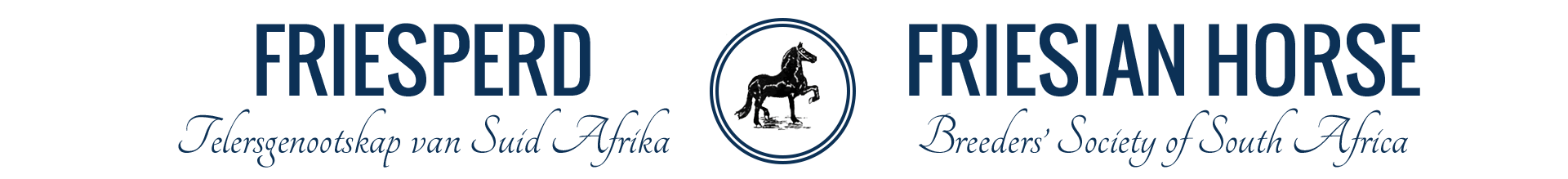 SKOU INLIGTINGSBLADSKOU GRONDE: _______________  STREEKS/NASIONAAL/ANDERREGISTRATION FORM FOR SHOW HOLDING BODIESI, the duly authorized representative of the Show Holding Body, hereby apply to become registered as a Show Holding Body with The Friesian Horse Breeders’ Society of South Africa.DETAILS OF APPLICANT Nature of person (Select applicable nature of person)A. Individual				D. Public Authority / Municipality		G. Show Holding BodyB. Partnership/ Body of persons		E.  NPO (Non-Profit Organization	              H. Welfare OrganizationC. Company/CC/Share block		F.  Estate 				 I.  TrustInitials (Only if nature of person is individual): _________________________________________Legal Name: _____________________________________________ (In the case of an individual, the name and surname, and in the case of a partnership, company, etc. name of company partnership, company, etc.)Trading as/Other name:_____________________________________________________________Registration Number:  ____________________________________________________________
(ID Number of Individual or Registration number of Company / CC / Trust / Fund / NPO)VAT Registration Number (if applicable):  ______________________________________________Postal Address:  ___________________________________________________________________Physical Address:    _________________________________________________________________Website Address:   _________________________________________________________________Province:  ___________________________	Region: ________________________________Work Tel:  __________________________	Cellphone:  ____________________________Email:  ______________________________	Fax:  __________________________________DETAILS OF THE AUTHORISED / RESPONSIBLE PERSON:Full name:  _________________________________________________________________________Title:  ________ID Number: __________________________	Cellphone:  _____________________________Email:  ______________________________________DETAILS OF THE CONTACT PERSONFull name:  _________________________________________________________________________Title:  ________ID Number: __________________________	Cellphone:  _____________________________Email:  ______________________________________I 	, the duly authorized person, hereby confirm that all information contained in this application is true and correct and that the Show Holding Body will be bound by the Terms and Conditions of Registration as set out by FRIESIAN BREEDERS SOCIETY here below:The Show Holding Body undertakes to be a portal to the sport by offering equestrian events on behalf of The Friesian Horse Beerders’ Society and its Discipline Associations and providing that information to Dressage SAThe Show Holding Body is bound to affiliate to the discipline association/s for which it will hold show and eventsThe Show Holding Body agrees to be bound by the rules and regulations of The Friesian Horse Beerders’ Society as published from time to timeThe Show Holding Body indemnifies herewith The Friesian Horse Beerders’ Society and its office bearers against all damages, losses, charges, costs, damages and all other expense and liability they may be incurred by any member, office bearer or competitor due to an accident or any other incident that may occur during an equestrian show held by this show holding body.The Show Holding Body will at all times ensure that proper and comprehensive insurance is in place to cover all accident or incidents that may occur during an equestrian show held by this show holding body.The Show Holding Body will ensure adherence to all safety regulations and legislation as is required for the holding of sporting events.That the show holding body agrees to comply with the requirements set out in all applicable laws, rules or regulations, and standards, as amended from time to time, including but not limited to, the Safety at Sports and Recreational Events Act, 2010 (Act No. 2 of 2010), and the SANS Standard 10366 : 2012.Please note that registration may be denied or revoked should the council deem that the Show Holding Body, its representatives or showgrounds (and everything pertaining to it) not be of proper standards. Ie Bathrooms, Security, Stables, Walk Ways, Water Supplies etc.Would you like to receive correspondence via email?  YES / NOProvide main email for correspondence: _____________________________________________Important note: Applicant and Witness to please initial each page.Registration Fee Payable R200.00 with application. Invoice will be send to the Show Holding Body.This done and signed on the  ______  day of  ________________________  20 _______ . ____________________				____________________	Applicant						WitnessThis done and signed on the  ______  day of  ________________________  20 _______ . ____________________				____________________	Approved by						WitnessFRIESPERD SKOUKLASSEFRIESPERD SKOUKLASSEFRIESPERD SKOUKLASSEFRIESPERD SKOUKLASSE2019201920192019HANDKLASSEHANDKLASSEHANDKLASSEHANDKLASSEKAMPIOENSKAPKAMPIOENSKAPF1Kampioen vul o/12 maandeXXXXXXF2Hings bo 1 jaar onder 2 jaarF3Hings bo 2 jaar onder 3 jaarF4Hings bo 3 jaar onder 4 jaarF5Hings bo 4 jaar onder 5 jaarXXXXXXX1Junior Kampioen HingsF6Merrie bo 1 jaar onder 2 jaarF7Merrie bo 2 jaar onder 3 jaarF8Merrie bo 3 jaar onder 4 jaarF9Merrie bo 4 jaar onder 5 jaarX2Junior Kampioen MerrieXXXXXXF10 Reun aan die handXXXXXXF11Senior Kampioen Hings 5 jaar en ouerXXXXXXF12Senior Kampioen Merrie 5 jaar en ouerXXXXXXF13Twee afstamelinge van 'n hings onder 5 jaar ( die hings word nie vertoon nie )F14Twee afstamelinge van 'n merrie onder 5 jaar ( die merrie word nie vertoon )F15Merrie met suipvulRYKLASSERYKLASSERYKLASSERYKLASSEF16 Driegang Hings/ Reun o/5 bo 2 jaarF17 Driegang Merrie o/5 bo 2 jaarX3Junior Kampioen DriegangXXXXXXF18 Driegang Universeel Hings/Reun o/5 bo 2jaarF19Driegang Universeel Merrie 0/5 bo 2jaarX4Junior Kampioen Driegang UniverseelXXXXXXF20Driegang Hings/Reun 5 jaar en ouerF21Driegang Merrie 5 jaar en ouerF22Driegang Dames RyperdF23Driegang Mans RyperdX5Senior Kampioen DriegangXXXXXXF24Driegang Universeel Hings /Reun 5 jaar en ouerF25Driegang Universeel Merrie 5 jaar en ouerX6Senior Kampioen Driegang UniverseelXXXXXXF26Stap-draf kinderryperd-Ruiter 10jr en onder (slegs merrie of reun)F27Stap-draf kinderruiter- Ruiter 10jr en onder (slegs merrie of reun)F28Stap-draf medaljeklas ruiter 12jr en onder (toets salgevra word, merrie of reun)F29Stap-draf Universele  kinderryperd-Ruiter 10jr en onder (slegs merrie of reun)F30Stap-draf Universele kinderruiter-Ruiter 10jr en onder (slegs merrie of reun)F31Driegang Kinderryperd-Ruiter 14jr en onder (slegs merrie of reun)F32Driegang Kinderryperd-Ruiter 18j , bo 14jr (hings, merrie of reun)X7Kampioen Driegang Kinderryperd- Ruiter 18jr en onder (hings, merrie of reun)XXXXXXF33Driegang Universeel Kinder Ryperd –Ruiter 14jr en onder (slegs merrie of reun)F34Driegang Universeel Kinderryperd – Ruiter 18j, bo14jr (slegs merrie of reun)X8Kampioen Driegang Kinderryperd Universeel- Ruiter 18jr en onder (slegs merrie of reun)XXXXXXF35Driegang Kinderruiter-Ruiter 14jr en onder (slegs merrie of reun)F36Driegang Kinderruiter-Ruiter 18jr, bo14jr (hings,merrie of reun)F37Champion of Champions Saddleseat Ruiter 18jr en onder (toets sal gevra word)F38Driegang Universeel Kinderruiter – Ruiter 14jr en onder (slegs merrie of reun)F39Driegang Universeel Kinderryperd- Ruiter 18jr, bo 14jr (slegs merrie of reun)F40Driegang Plesierperd Merrie bo 2jr onder 5jrF41Driegang Plesierperd Hings/Reun bo 2jr onder 5jrX9Junior Kampioen Driegang PlesierperdXXXXXXF42Driegang Plesierperd Merrie bo 5jrF43Driegang Plesierperd Hings/Reun bo 5jrX10Senior Kampioen Driegang PlesierperdXXXXXXF44Kampioen Driegang Kinder Plesierperd- Ruiter 18 jr en onder (hings, merrie of reun)F45Leiriem Kinders 8jr en onder Hings, Merrie of ReunTUIGKLASSETUIGKLASSETUIGKLASSETUIGKLASSETUIGKLASSEF46Enkeltuig Nuwelings koetsier (Koetsier se eerste skou)Enkeltuig Nuwelings koetsier (Koetsier se eerste skou)F47Enkeltuig Hings/Reun bo 3jr onder 5jrEnkeltuig Hings/Reun bo 3jr onder 5jrF48Enkeltuig Merries bo 3jr onder 5jrEnkeltuig Merries bo 3jr onder 5jrX11Junior Kampioen Enkeltuig Junior Kampioen Enkeltuig XXXXXXF49Dames Enkeltuig Hings/Merrie of Reun (Drywer bo 18jr)Dames Enkeltuig Hings/Merrie of Reun (Drywer bo 18jr)F50Enkeltuig Hings/Reun bo 5jrEnkeltuig Hings/Reun bo 5jrF51Enkeltuig Merries bo 5jrEnkeltuig Merries bo 5jrX12Senior Kampioen Enkeltuig Senior Kampioen Enkeltuig XXXXXXF52Enkeltuig Kinders 15jr en onder (helper verpligtend) Hings,Merrie of ReunEnkeltuig Kinders 15jr en onder (helper verpligtend) Hings,Merrie of ReunF53Enkeltuig Kinders 18jr en onder Hings, Merrie of ReunEnkeltuig Kinders 18jr en onder Hings, Merrie of ReunF54Junior Kampioen: Enkeltuig Universeel Hings/Merrie of Reun onder 5jrJunior Kampioen: Enkeltuig Universeel Hings/Merrie of Reun onder 5jrXXXXXXF55Dames Enkeltuig Universeel Hings/Merrie of Reun (Dywer bo 18jr)Dames Enkeltuig Universeel Hings/Merrie of Reun (Dywer bo 18jr)F56Senior Kampioen: Enkeltuig Universeel Hing/Merrie of Reun bo 5jrSenior Kampioen: Enkeltuig Universeel Hing/Merrie of Reun bo 5jrXXXXXXF57Siertuig Hings, Merrie of Reun onder 3 jrSiertuig Hings, Merrie of Reun onder 3 jrF58Siertuig Hings/Reun onder 5jrSiertuig Hings/Reun onder 5jrF59Siertuig Merries onder 5jrSiertuig Merries onder 5jrX13Junior Kampioen SiertuigJunior Kampioen SiertuigXXXXXXF60Dames Siertuig (drywer bo 18jr)Dames Siertuig (drywer bo 18jr)F61Siertuig Hings/Reun bo 5jrSiertuig Hings/Reun bo 5jrF62Siertuig Merries bo 5jrSiertuig Merries bo 5jrX14Senior Kampioen SiertuigSenior Kampioen SiertuigXXXXXXF63Siertuig Kinders 18jr en onder Hings, Merrie of ReunSiertuig Kinders 18jr en onder Hings, Merrie of ReunF64Junior Kampioen Dubbeltuig Universeel (Slegs vir proef tydperk)Junior Kampioen Dubbeltuig Universeel (Slegs vir proef tydperk)XXXXXXF65Senior Kampioen Dubbeltuig Universeel (Slegs vir proef tydperk)Senior Kampioen Dubbeltuig Universeel (Slegs vir proef tydperk)XXXXXXF66Junior Kampioen DubbeltuigJunior Kampioen DubbeltuigXXXXXXF67Dubbeltuig Kinders 18jr en onderDubbeltuig Kinders 18jr en onderF68Kampioen Paar KoetsperdeKampioen Paar KoetsperdeXXXXXXF69Dubbeltuig Hings/Reun bo 5jrDubbeltuig Hings/Reun bo 5jrF70Dubbeltuig Merries bo 5jrDubbeltuig Merries bo 5jrF71Dames Dubbeltuig (drywer bo 18jr)Dames Dubbeltuig (drywer bo 18jr)X15Senior Kampioen DubbeltuigSenior Kampioen DubbeltuigXXXXXXF72Tandem Hings/Reun  onder 5jrTandem Hings/Reun  onder 5jrF73Tandem Merries onder 5jrTandem Merries onder 5jrX16Junior Kampioen TandemJunior Kampioen TandemXXXXXXF74Tandam Hings/Reun bo 5jrTandam Hings/Reun bo 5jrF75Tandem Merries bo  5jrTandem Merries bo  5jrX17Senior Kampioen TandemSenior Kampioen TandemXXXXXXF76Span van Vier Hingste/ReunsSpan van Vier Hingste/ReunsF77Span van Vier MerriesSpan van Vier MerriesX18Kampioen Span van VierKampioen Span van VierXXXXXXF78Kampioen KlawerKampioen KlawerXXXXXXF79Kampioen Span van AgtKampioen Span van AgtXXXXXXF80Kampioen Enkeltuig PlesierperdKampioen Enkeltuig PlesierperdXXXXXXLYS VAN KAMPIOENSKAPPE1Kampioen vul o/12 maande2Junior Kampioen Hings3Junior Kampioen Merrie4Senior Kampioen Hings 5 jaar en ouer5Senior Kampioen Merrie 5 jaar en ouer6Junior Kampioen Driegang7Junior Kampioen Driegang Universeel8Senior Kampioen Driegang9Senior Kampioen Driegang Universeel10Kampioen Driegang Kinderryperd- Ruiter 18jr en onder (hings, merrie of reun)11Kampioen Driegang Kinderryperd Universeel- Ruiter 18jr en onder (slegs merrie of reun)12Junior Kampioen Driegang Plesierperd13Senior Kampioen Driegang Plesierperd14Kampioen Driegang Kinder Plesierperd- Ruiter 18 jr en onder (hings, merrie of reun)15Junior Kampioen Enkeltuig 16Senior Kampioen Enkeltuig 17Junior Kampioen: Enkeltuig Universeel Hings/Merrie of Reun onder 5jr18Senior Kampioen: Enkeltuig Universeel Hing/Merrie of Reun bo 5jr19Junior Kampioen Siertuig20Senior Kampioen Siertuig21Junior Kampioen Dubbeltuig Universeel (Slegs vir proef tydperk)22Senior Kampioen Dubbeltuig Universeel (Slegs vir proef tydperk)23Junior Kampioen Dubbeltuig24Kampioen Paar Koetsperde25Senior Kampioen Dubbeltuig26Junior Kampioen Tandem27Senior Kampioen Tandem28Kampioen Span van Vier29Kampioen Klawer30Kampioen Span van Agt31Kampioen Enkeltuig PlesierperdKLAS NRTYDKLASNAAMSATERDAG 16/02/2019SATERDAG 16/02/201915719:00X5FRIESPERD Senior Kampioen DriegangFRIESPERD Senior Kampioen DriegangFRIESPERD Senior Kampioen DriegangPERD SKOU NRPERD NAAMINSKRYWEREIENAARVERTONER1-5     PLASING50NOORDHOEK EAGLEJORAMI STOETJOHNNY MOORE314BASTIAN ANNEBELKLAAS VENTERKLAAS VENTER463ANKE VPEACH HEVENNICOLETTE COETZEE224JORAMI HERMIENERIKA WERNICHERIKA WERNICH23JANSE VAN IKAHAN Q F SERIKA WERNICHAMOS CHARLES575MAROY SABRINAMANIE BEKKER55JORAMI TSIENKEJORAMI STOETNIEL VALENTINE156LORIMA WYBRENJORAMI STOETANDRE MOORE95JANSIE DANIQUAPITSO LETSOENYO93JANSIE ZANDERJANSIESAN MARI STEENKAMP68NOORDHOEK TOKSMARLIZE LOUWKlas:Friesperd Snr Kamp 3 GangFriesperd Snr Kamp 3 GangFriesperd Snr Kamp 3 GangPlasingRoepUitslag155635555263555063350506350423141414595237523614952395793759575BeoordelaarLouwVan WykVisserAlgemeen / General:Algemeen / General:Perseel / Venue:Perseel / Venue:Adres / Address:Adres / Address:GPS / Google Maps: GPS / Google Maps: Skou Datum / Show Date:Skou Datum / Show Date:Sluitings Datum Inskrywings /Sluitings Datum Inskrywings /Closing Date Entries:Closing Date Entries:Terugbetalings / Refunds:Terugbetalings / Refunds:Inskrywings Gelde / Entry Fee:Inskrywings Gelde / Entry Fee:per Klas / Classper Klas / Classper Klas / Classper Klas / Classper Klas / Classper Klas / ClassLaat Inskrywings / Late Entries: Laat Inskrywings / Late Entries: per Klas / Classper Klas / Classper Klas / Classper Klas / Classper Klas / Classper Klas / ClassStallering / Stabling:Stallering / Stabling:per Stal/Stable per Dag/Dayper Stal/Stable per Dag/Dayper Stal/Stable per Dag/Dayper Stal/Stable per Dag/Dayper Stal/Stable per Dag/Dayper Stal/Stable per Dag/DayNommer Dep / Number Dep:Nommer Dep / Number Dep:per Nommer / Per Numberper Nommer / Per Numberper Nommer / Per Numberper Nommer / Per Numberper Nommer / Per Numberper Nommer / Per NumberPrysgelde / Prize Money:Prysgelde / Prize Money:Voer / Feed:Voer / Feed:Spyseniering / Catering:Spyseniering / Catering:Reëls / Rules:Reëls / Rules:*2019 SA Friesperd Reëls Geldig.*2019 SA Friesperd Reëls Geldig.*2019 SA Friesperd Reëls Geldig.*2019 SA Friesperd Reëls Geldig.*2019 SA Friesperd Reëls Geldig.*2019 SA Friesperd Reëls Geldig.Akkommodasie / Accommodation: Akkommodasie / Accommodation: Verskaf lys van 5 gepasde instansies / Verskaf lys van 5 gepasde instansies / Verskaf lys van 5 gepasde instansies / Verskaf lys van 5 gepasde instansies / Verskaf lys van 5 gepasde instansies / Verskaf lys van 5 gepasde instansies / Provide list of 5 suitable establishmentsProvide list of 5 suitable establishmentsProvide list of 5 suitable establishmentsProvide list of 5 suitable establishmentsProvide list of 5 suitable establishmentsProvide list of 5 suitable establishmentsVrywaring / Indemnity:Vrywaring / Indemnity:Alle skou dokumente / inskrywings moet n vrywaring vergesel Alle skou dokumente / inskrywings moet n vrywaring vergesel Alle skou dokumente / inskrywings moet n vrywaring vergesel Alle skou dokumente / inskrywings moet n vrywaring vergesel Alle skou dokumente / inskrywings moet n vrywaring vergesel Alle skou dokumente / inskrywings moet n vrywaring vergesel All show documention / entries must be accompanied by an Indemnity All show documention / entries must be accompanied by an Indemnity All show documention / entries must be accompanied by an Indemnity All show documention / entries must be accompanied by an Indemnity All show documention / entries must be accompanied by an Indemnity All show documention / entries must be accompanied by an Indemnity Beamptes / Officials:Beamptes / Officials:Beoordelaar 1/ Judge 1:Beoordelaar 1/ Judge 1:                                                    Tell:                              Email:                                                    Tell:                              Email:                                                    Tell:                              Email:                                                    Tell:                              Email:                                                    Tell:                              Email:                                                    Tell:                              Email:Beoordelaar 2/ Judge 2:Beoordelaar 2/ Judge 2:                                                    Tell:                              Email:                                                    Tell:                              Email:                                                    Tell:                              Email:                                                    Tell:                              Email:                                                    Tell:                              Email:                                                    Tell:                              Email:Beoordelaar 3/ Judge 3:Beoordelaar 3/ Judge 3:                                                    Tell:                              Email:                                                    Tell:                              Email:                                                    Tell:                              Email:                                                    Tell:                              Email:                                                    Tell:                              Email:                                                    Tell:                              Email:Baan Meester / Arena Steward:Baan Meester / Arena Steward:                                                    Tell:                              Email:                                                    Tell:                              Email:                                                    Tell:                              Email:                                                    Tell:                              Email:                                                    Tell:                              Email:                                                    Tell:                              Email:Versamelring Beampte / Assembly Steward:Versamelring Beampte / Assembly Steward:                                                    Tell:                              Email:                                                    Tell:                              Email:                                                    Tell:                              Email:                                                    Tell:                              Email:                                                    Tell:                              Email:                                                    Tell:                              Email:Skou Sekretaris / Show Secretary:Skou Sekretaris / Show Secretary:                                                    Tell:                              Email:                                                    Tell:                              Email:                                                    Tell:                              Email:                                                    Tell:                              Email:                                                    Tell:                              Email:                                                    Tell:                              Email:Aankondiger / Announcer:Aankondiger / Announcer:                                                    Tell:                              Email:                                                    Tell:                              Email:                                                    Tell:                              Email:                                                    Tell:                              Email:                                                    Tell:                              Email:                                                    Tell:                              Email:Veearts / Veterinary: Veearts / Veterinary:                                                     Tell:                              Email:                                                    Tell:                              Email:                                                    Tell:                              Email:                                                    Tell:                              Email:                                                    Tell:                              Email:                                                    Tell:                              Email:Ongevalle / Emergency Assist:Ongevalle / Emergency Assist:                                                    Tell:                              Email:                                                    Tell:                              Email:                                                    Tell:                              Email:                                                    Tell:                              Email:                                                    Tell:                              Email:                                                    Tell:                              Email:Kontak / Contacts:Kontak / Contacts:Skou Kantoor / Show Office:Skou Kantoor / Show Office:                                                    Tell:                              Email:                                                    Tell:                              Email:                                                    Tell:                              Email:                                                    Tell:                              Email:                                                    Tell:                              Email:                                                    Tell:                              Email:Algemeen / General Enquiries: Algemeen / General Enquiries:                                                     Tell:                              Email:                                                    Tell:                              Email:                                                    Tell:                              Email:                                                    Tell:                              Email:                                                    Tell:                              Email:                                                    Tell:                              Email:Stal Besprekings / Stable Booking: Stal Besprekings / Stable Booking:                                                     Tell:                              Email:                                                    Tell:                              Email:                                                    Tell:                              Email:                                                    Tell:                              Email:                                                    Tell:                              Email:                                                    Tell:                              Email:Logistiek / Logistics:Logistiek / Logistics:                                                    Tell:                              Email:                                                    Tell:                              Email:                                                    Tell:                              Email:                                                    Tell:                              Email:                                                    Tell:                              Email:                                                    Tell:                              Email:Bankbesonderhede / Banking Details: Bankbesonderhede / Banking Details: Kantoor gebruik / Office use:Goedgekeur / Approved:Kommentaar / Comments: 